Первая городская клиническая больница им. Е.Е. Волосевич приглашает на работу врачей анестезиологов-реаниматологов и медицинских сестер-анестезиологов. 

Предоставляем служебное благоустроенное жилье. 

Опыт работы приветствуется. 

Контактная информация: 
Татьяна Сергеевна Белова – заместитель главного врача по кадрам 
+7 (818-2) 632-809, kadry@1gkb.ru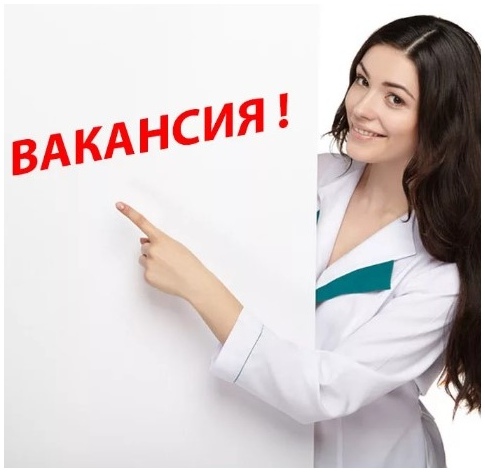 